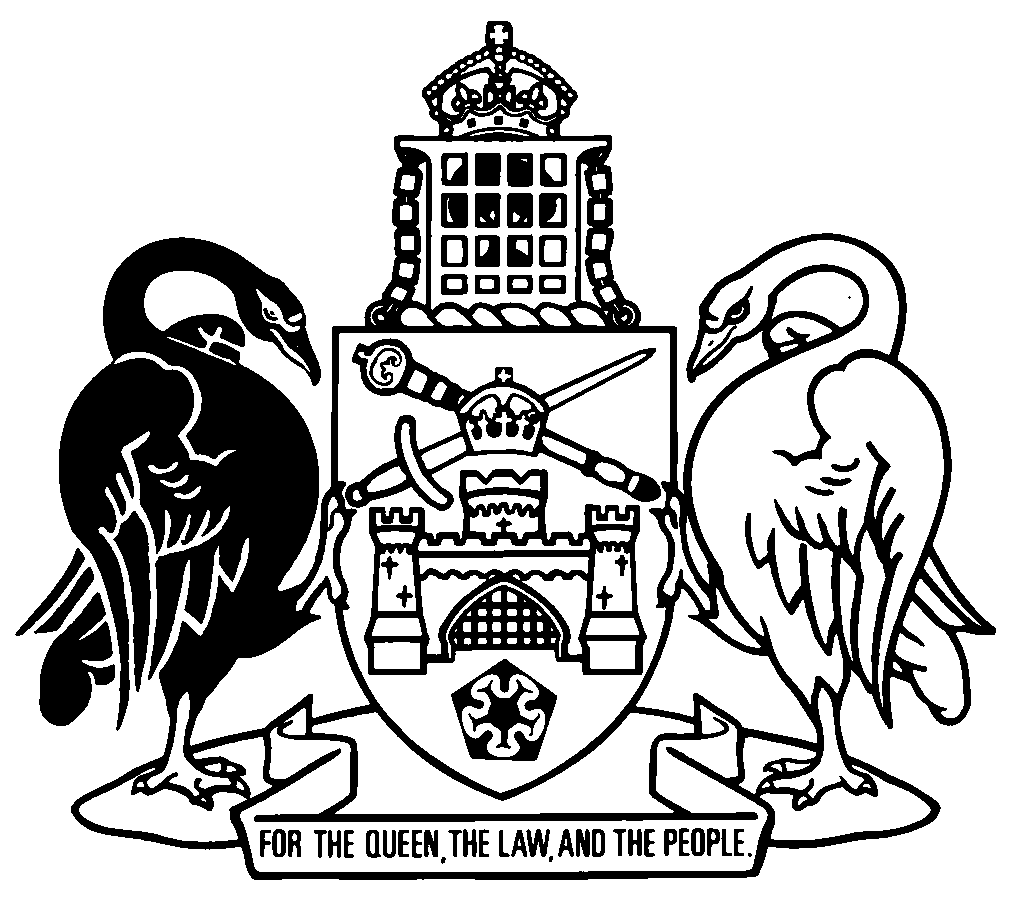 Australian Capital TerritoryPlanning (Transitional Provisions) Regulation 2023    SL2023-29made under thePlanning Act 2023Republication No 1Effective:  27 November 2023Republication date: 27 November 2023Regulation not amendedAbout this republicationThe republished lawThis is a republication of the Planning (Transitional Provisions) Regulation 2023, made under the Planning Act 2023 (including any amendment made under the Legislation Act 2001, part 11.3 (Editorial changes)) as in force on 27 November 2023.  It also includes any commencement, repeal or expiry affecting this republished law.  The legislation history and amendment history of the republished law are set out in endnotes 3 and 4. Kinds of republicationsThe Parliamentary Counsel’s Office prepares 2 kinds of republications of ACT laws (see the ACT legislation register at www.legislation.act.gov.au):authorised republications to which the Legislation Act 2001 appliesunauthorised republications.The status of this republication appears on the bottom of each page.Editorial amendmentsThe Legislation Act 2001, part 11.3 authorises the Parliamentary Counsel to make editorial amendments and other changes of a formal nature when preparing a law for republication.  Editorial changes do not change the effect of the law, but have effect as if they had been made by an Act commencing on the republication date (see Legislation Act 2001, s 115 and s 117).  The changes are made if the Parliamentary Counsel considers they are desirable to bring the law into line, or more closely into line, with current legislative drafting practice.  This republication includes amendments made under part 11.3 (see endnote 1).Uncommenced provisions and amendmentsIf a provision of the republished law has not commenced, the symbol  U  appears immediately before the provision heading.  Any uncommenced amendments that affect this republished law are accessible on the ACT legislation register (www.legislation.act.gov.au). For more information, see the home page for this law on the register.ModificationsIf a provision of the republished law is affected by a current modification, the symbol  M  appears immediately before the provision heading.  The text of the modifying provision appears in the endnotes.  For the legal status of modifications, see the Legislation Act 2001, section 95.PenaltiesAt the republication date, the value of a penalty unit for an offence against this law is $160 for an individual and $810 for a corporation (see Legislation Act 2001, s 133).Australian Capital TerritoryPlanning (Transitional Provisions) Regulation 2023made under thePlanning Act 2023Contents	Page	1	Name of regulation	2	3	Notes	2	4	Modification of Act, ch 20—Act, s 601	2	5	Expiry	2Schedule 1	Modification of Act	3Endnotes		6	1	About the endnotes	6	2	Abbreviation key	6	3	Legislation history	7	4	Amendment history	7Australian Capital TerritoryPlanning (Transitional Provisions) Regulation 2023     made under thePlanning Act 20231	Name of regulationThis regulation is the Planning (Transitional Provisions) Regulation 2023.3	NotesA note included in this regulation is explanatory and is not part of this regulation.Note	See the Legislation Act, s 127 (1), (4) and (5) for the legal status of notes.4	Modification of Act, ch 20—Act, s 601The Act, chapter 20 is modified by schedule 1.5	ExpiryThis regulation expires on the day the Act, section 602 (Expiry—ch 20) expires.Schedule 1	Modification of Act(see s 4)[1.1]	New section 609 (4) to (8)insert	(4)	An interim territory plan is taken, for all purposes, to be the territory plan.	(5)	To avoid any doubt, an interim territory plan may be amended in accordance with part 5.2 (Territory plan—major plan amendments) or part 5.3 (Territory plan—minor plan amendments).	(6)	If an interim territory plan is amended during the inquiry period for the plan, the territory planning authority must give the relevant Assembly committee written notice of the amendment within 5 days of the amendment being made. 	(7)	An amendment of an interim territory plan is not invalid only because the territory planning authority has not complied with subsection (6).	(8)	In this section:inquiry period, for an interim territory plan, means the period beginning on the day the Minister gives the relevant Assembly committee the territory plan under section 608 (1) and ending—	(a)	if the committee decides not to hold an inquiry—on the day the committee gives the Minister notice of the decision under section 608 (2) (a); or	(b)	if the committee decides to hold an inquiry—on the day the committee reports to the Minister under section 608 (2) (b).[1.2]	Section 610 (3) (b)substitute	(b)	confirm the interim territory plan approved under section 609 (2) (whether or not the interim territory plan has been amended).[1.3]	New section 610 (4A)insert	(4A)	A resolution by the Legislative Assembly under subsection (3) does not affect—	(a)	any major plan amendment of the interim plan started, but not commenced, before the resolution; or	(b)	any minor amendment of the interim plan for which limited consultation has been undertaken, but the amendment has not commenced, before the resolution.Note	For when a major plan amendment starts, see s 53 (1).[1.4]	New section 621 (2A) and (2B)insert	(2A)	The grant of a lease to which a pre-grant process relates is taken to be a lease granted under this Act, section 263. 	(2B)	Despite section 52 (Effect of territory plan), the grant of the lease need not be consistent with the territory plan if the grant is consistent with the Territory Plan 2008 (NI2008-27) (repealed), as in force immediately before the commencement day. [1.5]	Section 621 (3), definition of pre-grant process, paragraph (a)substitute	(a)	a government entity giving notice of an auction, tender, ballot or direct sale; and[1.6]	New section 622 (3A)insert	(3A)	Despite section 52 (Effect of territory plan), the grant of a further lease on the application need not be consistent with the territory plan if the grant is consistent with the Territory Plan 2008 (NI2008-27) (repealed), as in force immediately before the commencement day. Endnotes1	About the endnotesAmending and modifying laws are annotated in the legislation history and the amendment history.  Current modifications are not included in the republished law but are set out in the endnotes.Not all editorial amendments made under the Legislation Act 2001, part 11.3 are annotated in the amendment history.  Full details of any amendments can be obtained from the Parliamentary Counsel’s Office.Uncommenced amending laws are not included in the republished law.  The details of these laws are underlined in the legislation history.  Uncommenced expiries are underlined in the legislation history and amendment history.If all the provisions of the law have been renumbered, a table of renumbered provisions gives details of previous and current numbering.  The endnotes also include a table of earlier republications.2	Abbreviation key3	Legislation historyPlanning (Transitional Provisions) Regulation 2023 SL2023-29notified LR 24 November 2023s 1, s 2 commenced 24 November 2023 (LA s 75 (1))remainder commenced 27 November 2023 (s 2 and see Planning Act 2023 A2023-18, s 2 (2) and CN2023-10)Note	Regulation exp 27 November 2026 (s 5 and see Planning Act 2023 A2023-18, s 602)4	Amendment historyCommencements 2	om LA s 89 (4)©  Australian Capital Territory 2023A = ActNI = Notifiable instrumentAF = Approved formo = orderam = amendedom = omitted/repealedamdt = amendmentord = ordinanceAR = Assembly resolutionorig = originalch = chapterpar = paragraph/subparagraphCN = Commencement noticepres = presentdef = definitionprev = previousDI = Disallowable instrument(prev...) = previouslydict = dictionarypt = partdisallowed = disallowed by the Legislative r = rule/subruleAssemblyreloc = relocateddiv = divisionrenum = renumberedexp = expires/expiredR[X] = Republication NoGaz = gazetteRI = reissuehdg = headings = section/subsectionIA = Interpretation Act 1967sch = scheduleins = inserted/addedsdiv = subdivisionLA = Legislation Act 2001SL = Subordinate lawLR = legislation registersub = substitutedLRA = Legislation (Republication) Act 1996underlining = whole or part not commencedmod = modified/modificationor to be expired